Annex-4. Template for Monitoring Report 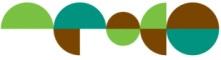 Monitoring Report❧ Contents ❧[PLEASE INSERT THE PAGE NUMBER]Abbreviation & Acronyms      List of Tables      List of FiguresIntroduction	Monitoring Scope and Methodology	Findings and Issues	Supplementary InformationRecommendations	Appendix1.  Introduction (To cover the decision of the PSC regarding the monitoring and its Terms of Reference) 2.  Monitoring scope and methodology(To describe the activities undertaken for the purpose of monitoring)(To cover the specific methodology to check input/progress/output of each project activity, following the table below)3.  Findings and issues(To list significant observations with explicit description of the cause-effect relations and supporting evidences. Use of location map, photos, or graphical illustrations are highly recommended for better clarity.)3.1. Key findings and issues(To cover the specific issues to be addressed)3.2. Implementation status of project activities (as of monitoring mission)(To update the implementation status made before the monitoring mission, through observation of each activity, based on the on-site verification, interview, etc.)4.  Supplementary information(To provide any additional information not included in the sections above, but relevant to the purposes of overseeing the project progress. Optional. E.g. updated national policy, financial regulations on tax, other interviews of project-related personnel and/or reports of similar project theme, etc.)5.  Recommendations(To describe and summarize general recommendations, in narrative, based on the analysis of monitoring result.)(To specify findings and recommendations from the monitoring in the table below.)6.  Appendix(To include audio-visual records of monitoring and any other relevant documents as to support the report)Project ProfileProject ProfileProject ProfileProject ProfileProject ProfileProject CodeProject CodeProject TitleProject TitleProject DurationProject DurationStart date:End date:Start date:End date:Start date:End date:Implementing AgencyImplementing AgencyParticipating CountriesParticipating CountriesProject SiteProject SiteMain ObjectiveMain ObjectiveBudget and Source of FinanceBudget and Source of FinanceTotal: US$ ______________AFoCO: US$ _____________National: US$ _____________Others: US$ ____________ (to be specified)Total: US$ ______________AFoCO: US$ _____________National: US$ _____________Others: US$ ____________ (to be specified)Total: US$ ______________AFoCO: US$ _____________National: US$ _____________Others: US$ ____________ (to be specified)Summary of Monitoring ReportSummary of Monitoring ReportSummary of Monitoring ReportSummary of Monitoring ReportSummary of Monitoring ReportMonitoring PeriodMonitoring PeriodMonitoring SiteMonitoring SiteMonitoring Check PointsMonitoring Check Points(To include key issues and constraints.)(To include key issues and constraints.)(To include key issues and constraints.)SignatureSignatureDateName/TitleReporter____________________________________________________________________SignatureSignatureDateName/TitleReporter____________________________________________________________________Notes to the Authors & ReadersThe monitoring report is intended to provide regular and timely updates of project implementation progress as well as to identify any corrective actions needed for effective and efficient implementation of the project.A designated person or team is expected to conduct a monitoring in timely manner according to the Terms of Reference provided by the Project Steering Committee (PSC) and submit the report(s) to the PSC as scheduled.The following table of contents presents a sample list of items to be included in the monitoring report, however, the addition or revision of those items is recommended in pursuit of more effective and transparent delivery of the monitoring results.Further guidelines for monitoring will be provided by the Secretariat.Activity No.ActivityPerformance IndicatorMonitoring Method Monitoring Method Activity No.ActivityPerformance IndicatorQuantitativeQualitativeActivity no.Activity descriptionPlannedCompletedObservationActivity no.Activity descriptionPlannedCompletedObservationAInception meetingInception meetingInception meetingInception meetingA.1Inception meeting among the implementing countriesQ2, 2016Q2, 20169 June 2016BEstablishment and maintenance of demonstration plotsEstablishment and maintenance of demonstration plotsEstablishment and maintenance of demonstration plotsEstablishment and maintenance of demonstration plotsB.1Site identification, surveying and mappingQ3, 2016Q2, 2017It took time to complete site selection and project was launched at Zambales site on 3 Apr 2017.B.2Vegetation assessmentQ1, 2017On-goingGathering of baseline data completed in Q2, 2018Activity No.ActivityRecommended Follow-up actionsResponsible Person/Bodyby when